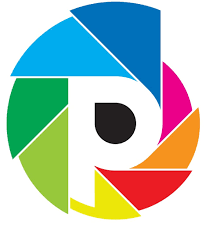 INSTITUTO TECNOLOGICO SUPERIORHONORABLE CONSEJO PROVINCIAL DE PICHINCHA
EmprendimientoTecnología Superior de Administración de EmpresasDocente:Gustavo BaezEstudiante:Bryan HidalgoNivel:Primero 37 AE 8Quito 1 febrero del 2018PUBLICIDAD HONESTADESARROLLOA medida del tiempo, el pasar del tiempo, nos hemos rodeado de varios anuncios, sean de publicidad de bebidas, comida, productos de belleza, productos naturales, de adelgazamiento, para aumento de masa muscular, etc, pero en si son anuncios de los cuales pueden ser verdaderos o falsos y en los cuales su eslogan deben de llevar algo de mentira o llevan algo de mentira.CONCLUSIONESNo todo lo que vemos en publicidades es verdadEl slogan o las presentaciones deben de tener un tanto de mentira y así poder llamar la atención del cliente.La publicidad nos llama la atención, mientras más colorida o más llamativa sea, nos intriga más el conocer ese producto.